     Observational Job Shadowing Application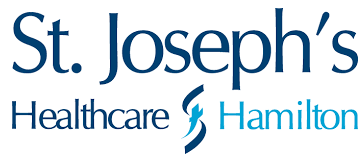 What is an Observational Job Shadow?Observational Job Shadowing gives individuals an opportunity to spend a maximum of 40 hours with a hospital employee so they can gain a better understanding about a particular profession or occupation. The purpose of the experience may include, but is not limited to assist in career choices, to fulfill requirements for entrance into a recognized educational program, or for exposure to the Canadian Health Care system for foreign trained health care professionals.Is strictly observational with no hands-on patient care or patient activities.Requires explicit permission from patients to be present for care-related activities.  Patients have the right to refuse this observation.An observational job shadow is not for individuals who: Are current employees of SJHHfit the criteria of the SJHH Volunteer Servicesrequire a job shadow experience for completion of a recognized educational program from a university, college, high school or training institutionrequire an evaluation component of their visit by our staffIf you meet the criteria, submit this completed application to (one per email):  Peggy Bosanac (pbosanac@stjoes.ca) for Health Professional experiences (with the exception of Physicians & Nurses)Lindsay Kipp (lkipp@stjoes.ca) for Nursing experiencesPhil Valvasori  (pvalvaso@stjoes.ca )  for Medical Learners/ParticipantsOnce this application is reviewed you will be informed of progress and next steps.Applicant InformationObservational Job Shadow InformationNameEmail AddressPhone NumberEmergency contactName      Phone number  What role would you like to shadow?Requested clinical area and site:Requested dates for observation:    From To Days and times availableBrief description of learning goals for the job shadow experience: